Дворец  детского  (юношеского) творчества «У Вознесенского моста»Проект для внеклассного занятия по логике7-8 классЗанятие можно проводить в групповой форме, поделив детей на команды или, если количество детей не больше 6, каждый может играть индивидуально. Игра  оформлена в стиле фильма Тима Бартона «Алиса в стране чудес» («Alice in Wonderland»).  На страницы добавлены музыкальные файлы с мелодиями из фильма.Цель:  повысить интерес к решению логических задач в игровой форме.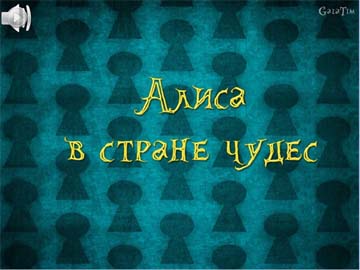 Страница 1Стартовая страница. Для создания настроения добавлен музыкальный файл. 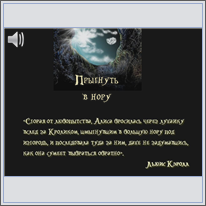 Страница 2Начало игры.  Добавлен музыкальный файл. Для начала игры следует нажать «Прыгнуть в нору»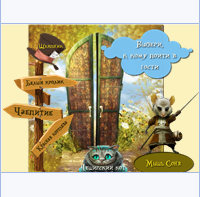 Страница 3На этой странице игроки (команды игроков) должны выбрать героя, к которому они отправятся в гости. Для активизации надо кликнуть левой кнопкой мыши на шляпе («Шляпник»), Фигуре мыши («Мышь Соня»), фигуре кота *»Чеширский кот»), надписи «Белый кролик», «Красная королева» или»Чаепитие» на указателе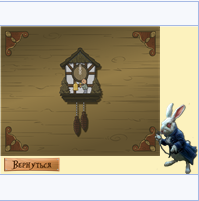 Страница 4«Белый кролик»Кролик предлагает игроку (команде) поиграть в игру « Toy shop», смысл которой заключается в том, чтобы собрать игрушку из предложенных частей, причем частей больше, чем нужно и необходимо каждую часть подтащить к тому месту на контуре игрушки, на котором, по мнению игрока, она должна находиться. После прохождения 1 уровня можно перейти к развилке, нажав на указатель «Вернуться» или играть далее. сложность с каждым уровнем  повышается.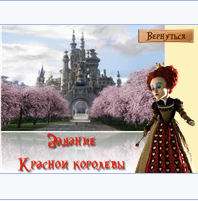 Страница 5«Задание Красной королевы»При клике на названии страницы, загружается игра Jigs@w Puzzle 2. Задание: собрать из пазлов картинку с изображением Красной королевы. Время неограниченно. Звучит мелодия из фильма.После того, как картинка будет собрана, надо нажать кнопку «Exit» и выйти из игры. Далее надо вернуться к развилке, нажав на указатель «Вернуться».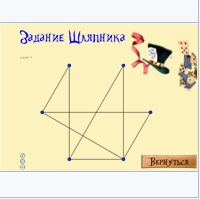 Страница 6«Шляпник»Игра «Распрямление линии». Задача: сделать так, чтобы линии не пересекались друг с другом. Левой кнопкой мыши зажать точку и передвигать ее в нужном направлении. После прохождения 1 уровня можно перейти к развилке, нажав на указатель «Вернуться» или играть далее.  Сложность с каждым уровнем  повышается.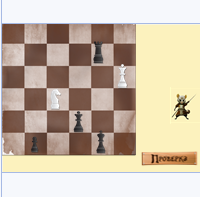 Страница 7«Мышь Соня»Чтобы прочитать задание, которое просит выполнить герой фильма, следует подтащить его справа, а затем убрать, чтобы не мешало. Задание: «На поле расставьте фигуры так, чтобы число пустых клеток, как по любой вертикали, так и на любой горизонтали было четно» . Шахматные фигуры можно передвигать. Чтобы проверить результат, нажмите на слово «Проверить». На следующей странице можно увидеть ответ и обсудить решение игрока (команды)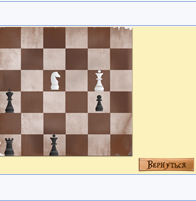 Страница 8 Далее надо вернуться к развилке, нажав на указатель «Вернуться».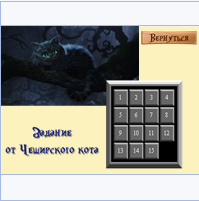 Страница 9«Чеширский кот»Игра «Пятнашка». При клике мыши на игре фишки с цифрами перемешиваются. Задача:  собрать фишки таким образом, чтобы все числа стояли по порядку. При помощи мышки фишки передвигаются на свободное место.  Далее надо вернуться к развилке, нажав на указатель «Вернуться».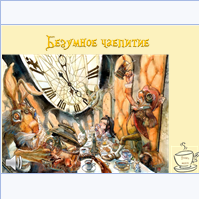 Страница 10«Безумное чаепитие»Чтобы получить задание надо кликнуть на чайной чашке с надписью «Тронь меня». Игрок (команда) переходит к игре «Крестики-нолики»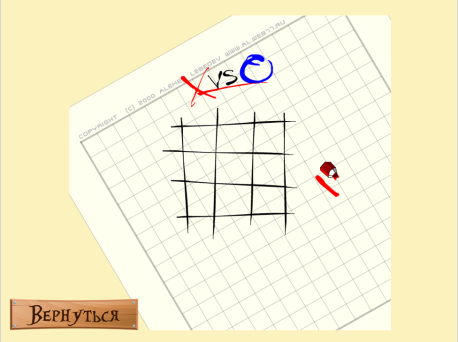 Страница 11Уровней сложности нет, играть можно только с компьютером. Количество игр не ограничено. Далее надо вернуться к развилке, нажав на указатель «Вернуться».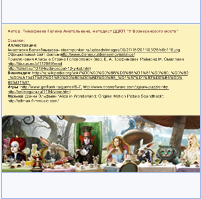 Страница 12Страница ссылок на использованные ресурсы. При игре на нее нет ссылок.